Vocabulary: For the upcoming test, you will need to know the definition of the following terms.Oral LanguageWritten LanguageToneFigurative LanguageLiteral LanguageImageryMetaphorSimilePersonificationHyperboleIronySituational IronyDramatic IronyVerbal IronyRhetoricRhetorical Question Tone Practice: Read each statement carefully and write the correct tone word below each statement.I hate stinking homework! I didn’t do it yesterday because I didn’t want to have to stop in the middle and forget where I was, and you gave us so much homework that there is no way I could get it all done before my favorite show, Brain Eaters from Outer Space came on.Dude, it was unbelievable! The snow was like 3 feet deep, and we went out on the snowmobile all day. I am so going back!I was really impressed with how her grades have improved. She’s had a challenging year, but she’s come out on top of it. She should be very proud of herself.Good afternoon, I just wanted to thank you for shutting our gate yesterday. I’ll be more careful in the future to make sure the dog doesn’t get out again.It’s been a pretty decent trip, I guess. The plane ride was bumpy, but we got there alive so I’m not complaining! The house is a long drive from the airport, but the scenery was nice.Vanilla is my favorite, but if you only have chocolate that’s okay too. What about sprinkles? Awesome! These are my favorite!Figurative Language Practice: Read each statement carefully and write the correct type of figurative language below each statement. A man who needed of medical assistance is run over by the ambulance.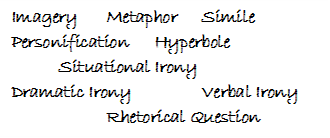 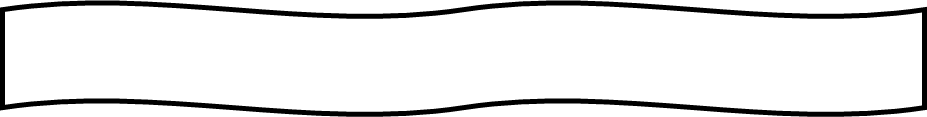 An anti-technology websiteAre you kidding me?Watching the show was like watching grass grow.Can birds fly?My alarm clock yells at me every morning.In Groundhog Day, the audience and Phil know that Groundhog Day is repeating but the other people do not know this.As her kids played at the dinner table the Mother said “Just continue playing your thrilling game and eat your food later on when you feel really hungry!”In Toy Story, the toys move when the people are not there. Also, Buzz thinks he is a real space ranger. Is this supposed to be some kind of a joke?Lightning danced across the sky.My teacher is a dragon.Rita heard the last piece of pie calling her name.That is as easy as shooting fish in a barrel.The avalanche devoured anything standing in its way.In the Doctor Who 2012 Christmas Special, the audience immediately recognizes Clara but the Doctor does not.The detective’s face was wood as he listened to her story.The wind howled in the night.This contract is as solid as the ground we stand on.Time is money.Tom’s eyes were ice.Traffic slowed to a crawl.In the 1920s, the New York Times said solving crossword puzzles was a craze that would die out. Years later and even today, their crossword puzzle is well-known.